к ПООП по профессии
__38.01.02_ «Продавец, контролёр – кассир» РАБОЧАЯ ПРОГРАММА УЧЕБНОЙ ДИСЦИПЛИНЫ«ОДб.09_Математика»2021 г.СОДЕРЖАНИЕМинистерство образования Саратовской областиГОСУДАРСТВЕННОЕ АВТОНОМНОЕ ПРОФЕССИОНАЛЬНОЕ ОБРАЗОВАТЕЛЬНОЕ УЧРЕЖДЕНИЕ «ПЕРЕЛЮБСКИЙ АГРАРНЫЙ ТЕХНИКУМ»РАБОЧАЯ ПРОГРАММА УЧЕБНОЙ ДИСЦИПЛИНЫ ОДб 09«МАТЕМАТИКА: АЛГЕБРА И НАЧАЛА МАТЕМАТИЧЕСКОГО АНАЛИЗА, ГЕОМЕТРИЯ»программа подготовки квалифицированных рабочих для профессий социально - экономического профиля на базе основного общего образования с получением среднего образования.с. Перелюб 2021 год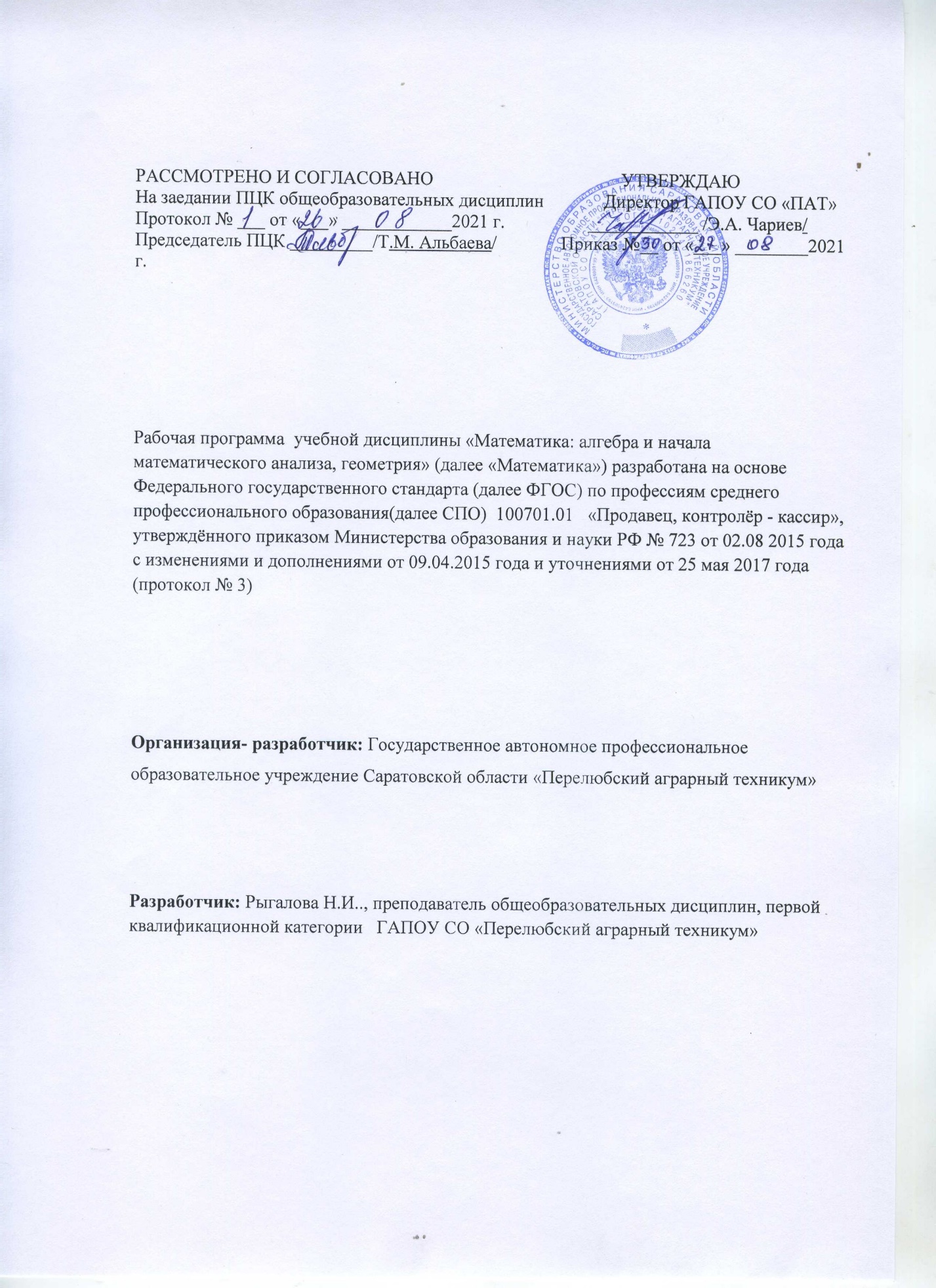 1. ОБЩАЯ ХАРАКТЕРИСТИКА ПРИМЕРНОЙ РАБОЧЕЙ ПРОГРАММЫ УЧЕБНОЙ ДИСЦИПЛИНЫ «Математика»                                                                               (наименование дисциплины)1.1. Место дисциплины в структуре основной образовательной программы: 	Учебная дисциплина «Математика» является обязательной частью социально - экономического профиля примерной основной образовательной программы в соответствии с ФГОС по профессии «Продавец, контролёр – кассир». Особое значение дисциплина имеет при формировании и развитии ОК _ОК 1;_ОК 2; ОК 3; ОК 4; ОК 5; ОК 6; ОК 7; ОК 81.2. Цель и планируемые результаты освоения дисциплины:   В рамках программы учебной дисциплины обучающимися осваиваются умения и знания2. СТРУКТУРА И СОДЕРЖАНИЕ УЧЕБНОЙ ДИСЦИПЛИНЫ2.1. Объем учебной дисциплины и виды учебной работы2.2. Тематический план и содержание учебной дисциплины 3. УСЛОВИЯ РЕАЛИЗАЦИИ ПРОГРАММЫ УЧЕБНОЙ ДИСЦИПЛИНЫ3.1. Для реализации программы учебной дисциплины  предусмотрены следующие специальные помещения:Кабинет«Физики и математики»,оснащенный оборудованием: наглядные пособия ( комплекты учебных таблиц, плакаты:  «Производные», «Тригонометрические функции», «Формулы приведения», «Таблица вычисления интегралов»  портреты выдающихся учёных математиков); демонстрационное оборудование (общего  назначения и тематические наборы);статистические,демонстрационные и раздаточные модели;компьютер; экран; диапроектор3.2. Информационное обеспечение реализации программыДля реализации программы библиотечный фонд ГАПОУ СО «ПАТ»  имеет печатные и электронные образовательные и информационные ресурсы, рекомендованные ФУМО, для использования в образовательном процессе. 3.2.1. Обязательные печатные издания1.  М.И. Башмаков  «Математика» для 10 класса: среднее (полное) общее образование (базовый уровень)М: Издательский центр «Академия» 2019.2. М.И. Башмаков  «Математика 11 класс» для 11 класса: среднее (полное) общее образование (базовый уровень)М: Издательский центр «Академия» 2019.3.2.2. Электронные издания www.edu.ruwww.karmanfarm.ucoz.ruwww.profobrazovanie.orgwww.firo.ruwww.festival.1september.ru3.2.3. Дополнительные источники 1. Приказ Министерства образования и науки РФ «Об утверждении федерального государственного образовательного стандарта среднего (полного) общего  образования . ( зарегистрированном в Минюсте РФ 07.06.2012. № 24480)2. Приказ Минобрнауки России от 29.12.2014. № 1645 «О внесении изменений в Приказ Министерства образования и науки РФ от 17.06.2012. № 413 Об утверждении федерального государственного образовательного стандарта среднего (полного) общего образования.3. Письмо Департамента государственной политики в сфере  подготовки рабочих кадров и ДПО Минобрнауки России от 17.03.2015 № 06 -259 «Рекомендации по организации получения среднего общего образования в пределах освоения образовательных программ среднего профессионального образования на базе основного общего образования с учётом требований федеральных государственных образовательных стандартов и получаемой профессии для специальности среднего профессионального образовании».4. Федеральный закон от 10.01.2002. № 7 –ФЗ «Об охране окружающей среды» (в ред. От 25.06.2012., с изм.от05.03.2013) //СЗ РФ. -2002. - №2 –ст.133.4. КОНТРОЛЬ И ОЦЕНКА РЕЗУЛЬТАТОВ ОСВОЕНИЯ 
УЧЕБНОЙ ДИСЦИПЛИНЫ1.ОБЩАЯ ХАРАКТЕРИСТИКА ПРИМЕРНОЙ РАБОЧЕЙ ПРОГРАММЫ УЧЕБНОЙ ДИСЦИПЛИНЫс. 5 -62.СТРУКТУРА И СОДЕРЖАНИЕ УЧЕБНОЙ ДИСЦИПЛИНЫс . 7 -193.УСЛОВИЯ РЕАЛИЗАЦИИ УЧЕБНОЙ ДИСЦИПЛИНЫс. 204.КОНТРОЛЬ И ОЦЕНКА РЕЗУЛЬТАТОВ ОСВОЕНИЯ УЧЕБНОЙ ДИСЦИПЛИНЫс.21- 26Код  ОК, ЛРУменияЗнанияОК.1;Распознавать задачу в профессиональном контексте: анализировать задачу и выделять её составные части; определять этапы решения задачи; выявлять и эффективно искать информацию, необходимую для решения задачи, составить план действия; определить необходимые ресурсы.Основные источники информации и ресурсы для решения задач и проблем в профессиональном контексте.ОК.2;Определять задачи поиска информации; определять необходимые источники информации; планировать процесс поиска; структурировать получаемую информацию; выделять наиболее значимое в перечне информации; оценивать практическую значимость результатов поиска; оформлять результаты поисков. Номенклатура информационных источников, применяемых в профессиональной деятельности; приемы структурирования информации; формат оформления результатов поиска информацииОК.3;Выстраивать траектории профессионального и личностного развитияСовременная научная и профессиональная терминология; возможные траектории профессионального развития и самообразованияОК.4; Организовывать работу коллектива и команды; взаимодействовать с коллегамиОсновы проектной деятельностиОК.5; Излагать свои мысли на государственном языке; оформлять документы (тетради, рефераты, сообщенияОсобенности социального и культурного контекста; правила оформления документов.ОК.6; Описывать значимость своей профессииПравила поведения в ходе выполнения профессиональной деятельностиОК.7;Соблюдать нормы экологической безопасности; определять направления ресурсосбережения.Правила экологической безопасности при ведении профессиональной деятельности; основные ресурсы, пути обеспечения ресурсосбережения.ОК.8.Уметь повышать свой уровень образования, повышать уровень квалификацииСамостоятельно определять задачи  профессионального и личностного ростаЛичностные результаты реализации программы воспитания (дескрипторы)Код личностных результатов реализации программы воспитания Портрет выпускника СПОСпособный в цифровой среде использовать различные цифровые средства, позволяющие во взаимодействии с другими людьмидостигать поставленных целей; стремящийся к формированию в сетевой среде личностно и профессионального конструктивного «цифрового следа».ЛР 13Способный ставить перед собой цели под возникающие жизненные задачи, подбирать способы решения и средства развития, в том числе с использованием цифровых средств; содействующий поддержанию престижа своей профессии и образовательной организации.ЛР 14Способный генерировать новые идеи для решения задач цифровой экономики, перестраивать сложившиеся способы решения задач, выдвигать альтернативные варианты действий с целью выработки новых оптимальных алгоритмов; позиционирующий себя в сети как результативный и привлекательный участник трудовых отношений.ЛР 15Способный искать нужные источники информации и данные, воспринимать, анализировать, запоминать и передавать информацию с использованием цифровых средств; предупреждающий собственное и чужое деструктивное поведение в сетевом пространстве.ЛР 16Осознающий значимость системного познания мира, критического осмысления накопленного опыта.ЛР 18Развивающий творческие способности, способный креативно мыслить.ЛР 19Способный в цифровой среде проводить оценку информации, ее достоверность, строить логические умозаключения на основании поступающей информации.ЛР 20Самостоятельный и ответственный в принятии решений во всех сферах своей деятельности, готовый к исполнению разнообразных социальных ролей, востребованных бизнесом, обществом и государством.ЛР 23Заботящийся о защите окружающей среды, собственной и чужой безопасности, в том числе цифровой.ЛР 30Гармонично, разносторонне развитый, активно выражающий отношение к преобразованию общественных пространств, промышленной и технологической эстетике предприятия, корпоративному дизайну, товарным знакам.ЛР 31Экономически активный, предприимчивый, готовый к самозанятости.ЛР 35Сохраняющий психологическую устойчивость в ситуативно сложных или стремительно меняющихся ситуациях.ЛР 36Вид учебной работыОбъем в часахОбъем образовательной программы учебной дисциплины427Максимальная нагрузка285теоретическое обучение178практические занятия97контрольная работа11Самостоятельная работа142Промежуточная аттестация( экзамен)6Наименование разделов и темСодержание учебного материала и формы организации деятельности обучающихсяОбъем в часахКоды компетенций и личностных результатов, формированию которых способствует элемент программы123Повторение: Содержание учебного материалаПовторение теоретического материала  за курс основной школыКонтрольная  работа. Входной контроль4Раздел 1:Развитие понятия о числеЛР 15; ЛР 16; Тема 1.1.Действительные и приближённые числа                    Содержание учебного материалаЦелые и рациональные числа. Действительные числа. Корни и степени. Корни натуральной степени из числа и их свойства.  Степени с рациональным и действительным показателем, их свойства. Преобразование рациональных, степенных,  выражений. 4ЛР 20; ЛР 30;ОК-2; ОК-5;Практические работы. Практическое занятие: Арифметические действия над числами.Практическое занятие: Приближённые вычисления. Приближённое значение величины  и погрешности приближенийПрактическое занятие: Тождественные преобразования алгебраических и числовых выраженийКонтрольная  работа.31111ЛР 20; ЛР 31; ЛР 35ОК-4; ОК -5;Тема 1.2.  Комплексные числа                    Содержание учебного материалаРасширение представлений о числе.  Геометрическая интерпретация комплексных чисел. Действия над комплексными числами в алгебраической форме.4ЛР 38; ЛР 35; ЛР 15;ЛР 16.ОК -8; ОК-2;Практические занятия:Практическое занятие: решение прикладных задач по теме: «Действие над комплексными числами в алгебраической форме2ОК-4; ОК -5;Самостоятельная работа обучающихся:Изучить теоретические вопросы по теме с помощью лекционного конспекта, учебной литературы и сети Интернет.2.Подготовить доклад на одну из предложенных тем:- «Развитие понятия о числе»;- «Использование чисел и математических понятий в профессиональной деятельности»;- «Математические константы и истории их появления».8Раздел 2:Корни, степени и логарифмы.40ЛР 16; ЛР 19; ЛР 20Тема 2.1: Степень и её свойства.                    Содержание учебного материалаКорни натуральной степени из числа, их свойства. Степени с рациональными  показателями  и их свойства.Степени с действительными показателями. Свойства степеней.6ОК -8; ОК-2;Практические занятия:Практическое занятие: Вычисление и сравнение корней.Практическое занятие: Выполнение расчётов  с радикалами.Практическое занятие: Решение иррациональных уравненийПрактическое занятие: Нахождение значений степеней с рациональными показателями. Сравнение степеней.41111ЛР 16; ЛР 19; ЛР 20Тема 2.2: Степенная функцияСодержание учебного материалаСтепенная функция, ее свойства и график. Рациональные и иррациональные уравнения и неравенства. Преобразование алгебраических выражений.  Преобразование  рациональных, иррациональных и  степенных выражений4ЛР 16; ЛР 19; ЛР 20Практические занятия:Практическое занятие:  Решение  степенных  уравнений2ЛР 16; ЛР 19; ЛР 20Тема 2.3.: Показательная функцияСодержание учебного материала Показательная функция, ее свойства, график. Показательные  уравнения и неравенства. Системы уравнений. Преобразование алгебраических выражений. Преобразование алгебраических выражений.  Преобразование рациональных, степенных, показательных выраженгий4ЛР 14; ЛР 16; ЛР 20Самостоятельная работа обучающихся:Изучить теоретические вопросы по теме с помощью лекционного конспекта, учебной литературы и сети Интернет.Выучить и выписать основные свойства степеней и корней.3. Составить кроссворд по теме: «Корни, степени, иррациональные уравнения».В кроссворде должно быть не меньше 24 слов. Из них 12 по горизонтали, 12 по вертикали. Вопросы должны быть написаны на основе основных определений. Ключ в конце кроссворда.10Тема 2.3.: Логарифмическая функцияСодержание учебного материала Логарифм числа. Основное логарифмическое тождество. Десятичные и натуральные логарифмы. Правила действий с логарифмами.  Переход к новому основанию. Логарифмические уравнения и неравенства. .12ЛР 14; ЛР 16; ЛР 20Практические занятия:Практическое занятие: Правила действия с логарифмамиПрактическое занятие: Переход от одного основания  к другомуПрактическое занятие: Логарифмирование и потенцирование выражений.Практическое занятие: Решение логарифмических уравнений.126222ЛР 14; ЛР 16; ЛР 20Тема 2.4. Тождественные преобразование алгебраических выражений.Содержание учебного материалаПреобразование рациональных и иррациональных выражений. Преобразование  степенных и показательных выражений. Преобразование логарифмических выражений. Тождественные преобразования степенных  и показательных, логарифмических  выражений4ЛР 14; ЛР 16; ЛР 20Практические занятия:Практическое занятие: Тождественные преобразования логарифмических и показательных выражений2ЛР 14; ЛР 16; ЛР 20Контрольная работа по теме: Корни, степени. Логарифмы.1ЛР 14; ЛР 36Самостоятельная работа обучающихся:Изучить теоретические вопросы по теме с помощью лекционного конспекта, учебной литературы и сети Интернет.Выписать и выучить определение логарифма числа, основные свойства логарифмов.Решение задач на основные свойства логарифмов. 10Раздел 3:Начальные понятия стереометрии. Взаимное  расположение прямых и плоскостей в пространстве ЛР 16; ЛР 18; ЛР 31Тема 3.1.  Параллельность прямых  иплоскостейСодержание учебного материала  Взаимное расположение двух прямых в пространстве. Параллельность  прямой и плоскости. Параллельность плоскостей. Геометрические преобразования пространства: параллельный перенос, симметрия относительно плоскости. Параллельное проектирование.  4ЛР 16; ЛР 18; ЛР 31Практические занятия:Практическое занятие: решение задач по теме: «Взаимное расположение прямых в пространстве, прямой и плоскости, двух плоскостей.Практическое занятие: Перпендикулярность прямой и плоскости, два перпендикуляра к плоскости, перпендикуляр к двум плоскостям, теорема о трёх перпендикулярах»2ЛР 16; ЛР 18; ЛР 31Тема 3.2.: Перпендикулярность прямых и плоскостейСодержание учебного материалаПерпендикулярность прямой и плоскости.Перпендикуляр и наклонная. Угол между прямой и плоскостью. Двугранный угол. Угол между плоскостями. Перпендикулярность двух плоскостей. Площадь ортогональной проекции. Изображение пространственных фигур.4ЛР 16; ЛР 18; ЛР 31Практические занятия:- решение задач по теме «Двугранный угол»2ЛР 16; ЛР 18; ЛР 31Контрольная работа по теме: Прямые и плоскости в пространстве.1ЛР 14; ЛР 36Самостоятельная работа обучающихся:1. Изучить теоретические вопросы по теме с помощью лекционного конспекта, учебной литературы и сети Интернет.2. Подготовить сообщение по теме « Геометрические преобразования пространства».При подготовке сообщения «Геометрические преобразования пространства» должны быть рассмотрены вопросы: понятие геометрических преобразований пространства (параллельный перенос, симметрия, движение).10Тема 4: Векторы в пространствеСодержание учебного материала Понятие вектора в пространстве. Модуль вектора. Равенство векторов. Сложение векторов. Умножение вектора на число. Разложение вектора по направлениям. Угол между двумя векторами. Проекция вектора на ось.  Действия над векторами. Компланарные векторы.6ЛР 16; ЛР 18; ЛР 31Практические занятия:Практическое   занятие: Действия над векторами в пространствеПрактическое   занятие:  «Векторное задание прямых и плоскостей в пространстве»422ЛР 16; ЛР 18; ЛР 31Контрольная работа: Координаты и векторы.1ЛР 14; ЛР 36Самостоятельная работа обучающихся:1. Изучить теоретический материал по теме с помощью рекомендованной учебной литературы и сети Интернет.2. Написать реферат по теме «Векторы в пространстве».Реферат по теме «Векторы в пространстве» должен включать: понятие вектора, модуля вектора, равенства векторов; действия над векторами; координаты вектора; скалярное произведение векторов; компланарные вектора; действия над векторами; использование координат и векторов при решении математических и прикладных задач.10Раздел 5:Основы тригонометрии.ЛР 14; ЛР 19; ЛР 20Тема 5.1.: Тригонометрические формулыСодержание учебного материала Радианная мера угла. Вращательное движение. Синус, косинус, тангенс и котангенс числа. Основные тригонометрические тождества, формулы приведения. Синус, косинус и тангенс суммы и разности двух углов. Синус и косинус двойного угла. Формулы половинного угла. Преобразования суммы тригонометрических  функций в произведение и произведения в сумму. Преобразования простейших тригонометрических выражений. 10ЛР 14; ЛР 19; ЛР 20Практические занятия:Практическое   занятие:  Решение примеров на формулы сложения.Практическое   занятие:  Решение примеров на формулы приведения.Практическое   занятие:  Решение примеров. Сумма и разность тригонометрических функций.Практические занятия:    Решение задач на тему:«Тождественные преобразования тригонометрических выражений»;41111ЛР 14; ЛР 19; ЛР 20Самостоятельная работа обучающихся:Изучить теоретический материал по теме с помощью рекомендованной учебной литературы, справочной литературы и сети Интернет.Изготовление модели тригонометрического круга.Заполнение таблицы значений тригонометрических функций основных углов.4. Выучить и выписать основные формулы тригонометрии и формулы приведения.10Тема 5.2: Тригонометрические уравнения    и неравенстваСодержание учебного материалаПростейшие тригонометрические уравнения и неравенства и их решение. Арксинус, арккосинус, арктангенс числа.4ЛР 14; ЛР 19; ЛР 20Самостоятельная работа обучающихся:1. Изучить теоретический материал по теме с помощью рекомендованной учебной литературы и сети Интернет.2. Подготовить доклад по теме «Методы решения тригонометрических уравнений и неравенств».При подготовке доклада должны быть рассмотрены вопросы: определения тригонометрических уравнений и неравенств; виды тригонометрический уравнений и неравенств и основные методы их решения; примеры решения.В презентацию должны быть включены: гиперссылки на другие документы, аудио и видео эффекты10Тема 5. 3 : Тригонометрические функции   Содержание учебного материалаОбласть определения и множество значений; график функции, построение графиков тригонометрических функций.Свойства функции: монотонность, четность, нечетность, ограниченность, периодичность. Промежутки возрастания и убывания, наибольшее и наименьшее значения, точки экстремума. Графическая интерпретация. Обратные  тригонометрические функции. 4ЛР 14; ЛР 19; ЛР 20Практические занятия:Практические занятия: Преобразование графиков функцииПрактические занятия: Решение простейших тригонометрических уравненийПрактическое   занятие:  Решение тригонометрических  уравненийПрактическое   занятие:  Решение тригонометрических  неравенств6222ЛР 14; ЛР 19; ЛР 20Контрольная работа: Тригонометрические уравнения  и неравенства1ЛР 14; ЛР 36Самостоятельная работа обучающихся:1. Изучить теоретический материал по теме с помощью рекомендованной учебной литературы и сети Интернет.2. Написать сообщение на одну из предложенных тем:- Взаимосвязь между графиками показательной и логарифмическойфункциями.- Графики тригонометрических функций - тангенс и котангенс, косинуси секанс, синус и косеканс. Сходства и различия.- Функции с похожими свойствами. (ОДЗ, четность или нечетность, периодичность или непрерывность, промежутки возрастания и убывания, область определения функций).- Симметричные графики тригонометрических функций относительно осей координат и точки начала координат. Растяжение и сжатие вдоль осей координат.3. Изготовление шаблонов квадратичной функции, синусоиды, косинусоиды.Изготовить шаблон из картона одной из предложенных функций.10Раздел 6.         Функции, их свойства, графики. Степенные, показательные, логарифмические функцииЛР 14; ЛР 15; ЛР 18; ЛР 20Тема 6.1: Числовая функция, её свойства.Содержание учебного материалаГрафик функции, построение графиков функций, заданных различными способами.Свойства функции: монотонность, чётность, нечётность, ограниченность, периодичностьПромежутки возрастания и убывания функции, наибольшие и наименьшие значения, точки экстремума.Графическая интерпретация. Примеры функциональных зависимостей в реальных процессах и явлениях.Обратные функции. Область определения и область значений обратной функции. График обратной функцииГрафик обратной функции4ЛР 14; ЛР 15; ЛР 18; ЛР 20Содержание учебного материалаГрафик функции, построение графиков функций, заданных различными способами.Свойства функции: монотонность, чётность, нечётность, ограниченность, периодичностьПромежутки возрастания и убывания функции, наибольшие и наименьшие значения, точки экстремума.Графическая интерпретация. Примеры функциональных зависимостей в реальных процессах и явлениях.Обратные функции. Область определения и область значений обратной функции. График обратной функцииГрафик обратной функции4ЛР 14; ЛР 15; ЛР 18; ЛР 20Практические занятия:Практическое занятие: Решение задач на нахождение области определения и множества значений.Практическое занятие: Решение задач на нахождение наибольшего и наименьшего значений функции, точек экстремума.Практическое занятие: Построение  сложных функций (композиций).4111ЛР 14; ЛР 19; ЛР 20Контрольная работа: Функции, их свойства и графики1ЛР 14; ЛР 36Самостоятельная работа обучающихся:Изучить теоретические вопросы по теме с помощью лекционного конспекта, учебной литературы и сети Интернет.Создание таблицы по теме «Показательные уравнения и неравенства».Таблица должна включать: понятие, график и свойства показательной функции; понятие показательных уравнений и неравенств; методы их решения; примеры решения.Решение показательных уравнений и неравенств. 8Раздел  7: Многогранники и круглые тела27ЛР 19; ЛР 16; ЛР 20Тема 7.1: МногогранникиСодержание учебного материалаВершины, ребра, грани многогранника.  Развертка.  Многогранные углы. Выпуклые многогранники. Теорема Эйлера. 2ЛР 19; ЛР 16; ЛР 20Тема 7.2: Призма. ПараллелепипедСодержание учебного материалаПризма. Прямая и наклонная призма. Правильная призма. Параллелепипед. Куб.  Симметрии в кубе, в параллелепипеде, в призме. Сечения куба, призмы. Представление о правильных многогранниках (тетраэдр, куб, октаэдр, додекаэдр и икосаэдр).6ЛР 31; ЛР 35; ЛР 20Практические занятия: решение задач по теме: «Призма. Параллелепипед»2ЛР 31; ЛР 35; ЛР 20Тема 7.3: Пирамида      Содержание учебного материалаПирамида. Правильная пирамида. Усеченная пирамида. Тетраэдр. Симметрии в  пирамиде. Сечения пирамиды.4ЛР 31; ЛР 35; ЛР 20Практические занятия: решение задач по теме: «Пирамида»;2ЛР 31; ЛР 35; ЛР 20Тема 7.4: Цилиндр. Конус Содержание учебного материалаЦилиндр и конус.  Усеченный конус. Основание, высота, боковая поверхность, образующая, развертка. Осевые сечения и сечения, параллельные основанию. Формулы площади поверхностей цилиндра и конуса. Шар и сфера, их сечения. Касательная плоскость к сфере.6ЛР 31; ЛР 35; ЛР 20Практические занятия:  решение задач по теме: « Цилиндр. Конус»2ЛР 31; ЛР 35; ЛР 20Тема 7.5: Шар и сфераШар и сфере, их сечения. Площадь поверхности шара. Касательная плоскость к сфере.1ЛР 31; ЛР 35; ЛР 20Практические занятия:  решение задач на тему: «Шар и сфера, их сечения»1ЛР 31; ЛР 35; ЛР 20Самостоятельная работа обучающихся:Индивидуальный проект «Многогранники и тела вращения».1. Изучить теоретический материал по теме с помощью рекомендованной учебной литературы и сети Интернет.2. Выполнение индивидуального проектного задания по теме «Многогранники и тела вращения»- Изготовление модели одного из многогранников (правильных, полуправильных) или тела вращения с помощью развертки.- Провести защиту своего проекта с помощью презентации, где необходимо описать: историю появления фигуры, построение чертежа, элементы фигуры, свойства фигуры, основные формулы (площадь, объем, элементы) и теоремы, связанные с фигурой.8Раздел 8: Измерения в геометрииЛР 31; ЛР 35; ЛР 20Тема 8.1: Измерения в геометрииСодержание учебного материалаОбъём и его измерение. Интегральная формула объёма.3ЛР 31; ЛР 35; ЛР 20Тема 8.2.  Объём и его измерениеСодержание учебного материалаФормулы объёма куба, прямоугольного параллелепипеда, призмы, цилиндра.Формулы объёма пирамиды и конуса, шара4ЛР 31; ЛР 35; ЛР 20Практические занятия:  решение задач на вычисление объёмов и площадей поверхностей многогранников и тел вращения2ЛР 31; ЛР 35; ЛР 20Тема 8.2. Подобие телСодержание учебного материалаПодобие тел. Отношение площадей поверхностей и объёмов подобных тел.2ЛР 31; ЛР 35; ЛР 20Контрольная работа по теме: Многогранники и круглые тела1ЛР 14; ЛР 36Самостоятельная работа обучающихся:1. Изучить теоретический материал по теме с помощью рекомендованной учебной литературы и сети Интернет.2. Создание таблицы «Объемы многогранников и круглых тел».В таблице необходимо отобразить:- название пространственной фигуры;- ее изображение;- формула объема.8Раздел 9:Начала математического анализаЛР 16; ЛР 15; ЛР 13;ЛР 18; ЛР 19; ЛР 20.Тема 9.1: Предел числовой последовательностиСодержание учебного материалаПоследовательности. Способы задания и свойства числовых последовательностей.  Понятие о пределе последовательности.  Суммирование последовательностей.. Существование предела монотонной ограниченной последовательности.  Бесконечно убывающая геометрическая прогрессия и ее сумма2ЛР 16; ЛР 15; ЛР 13;Практические занятия:  решение примеров на вычисление предела числовой последовательности2ЛР 18; ЛР 19; ЛР 20.Тема 9.2: Производная и её геометрический смыслСодержание учебного материалаПроизводная. Понятие о производной функции, её геометрический и физический смысл. Уравнение касательной к графику функции. Производные суммы, разности, произведения, частного. Производные основных элементарных функций. Примеры использования производной для нахождения наилучшего решения  в прикладных  задачах. 8ЛР 13; ЛР 14; ЛР 15; ЛР 16; ЛР 19; ЛР 23Практические занятия:Практические занятия:  Производные суммы, разности, произведения, частного.Практические занятия:   Производные основных элементарных функций.Практические занятия:  выполнение упражнений по теме:  «Производная функции»6222ЛР 13; ЛР 14; ЛР 15; ЛР 16; ЛР 19; ЛР 23Тема 9.3: Применение производной к исследованию функцийСодержание учебного материалаПрименение производной к исследованию функций и построению графиков.  Нахождение скорости для процесса, заданного формулой и графиком.6ЛР 13; ЛР 15; ЛР 16; ЛР 18; ЛР 19; ЛР 20; ЛР 35Практические занятия:Практические занятия:  исследование функций и построение графиков функций с помощью производной44ЛР 13; ЛР 15; ЛР 16; ЛР 18; ЛР 19; ЛР 20; ЛР 35Тема 9.4: Приложение производной к решению прикладных задачСодержание учебного материалаПримеры использования производной для нахождения наилучшего решения в прикладных задачах.Вторая производная, её геометрический и физический смысл.Нахождение скорости для процесса, заданного формулой и графиком8ЛР 13; ЛР 15; ЛР 16; ЛР 18; ЛР 19; ЛР 20; ЛР 35Практические занятия:Практические занятия:  решение задач по теме «Применение производной к решению прикладных задач»22ЛР 13; ЛР 15; ЛР 16; ЛР 18; ЛР 19; ЛР 20; ЛР 35Самостоятельная работа обучающихся:1. Изучить теоретический материал по теме с помощью рекомендованной учебной литературы и сети Интернет.2. Выучить и выписать основные формулы дифференцирования, таблицу производных элементарных функций.3. Составить кроссворд по теме: «Производная».В кроссворде должно быть не меньше 24 слов. Из них 12 по горизонтали, 12 по вертикали. Вопросы должны быть написаны на основе основных определений. Ключ в конце кроссворда.8Раздел 10:Интеграл и его применение.ЛР 13; ЛР 15; ЛР 16; ЛР 18; ЛР 19; ЛР 20; ЛР 35Тема 10.1: Интеграл.Содержание учебного материалаПервообразная  и интеграл. Неопределённый интеграл. Применение определенного интеграла для нахождения площади криволинейной трапеции. Формула Ньютона—Лейбница. Примеры применения интеграла в физике и геометрии.8ЛР 13; ЛР 15; ЛР 16; ЛР 18; ЛР 19; ЛР 20; ЛР 35Практические занятия:Практические занятия:  решение примеров на нахождение неопределённого интегралаПрактические занятия:  решение примеров на нахождение определённого интеграла826ЛР 13; ЛР 15; ЛР 16; ЛР 18; ЛР 19; ЛР 20; ЛР 35Контрольная работа: Определённый и неопределённый интеграл.1ЛР 14; ЛР 36Самостоятельная работа обучающихся:1. Изучить теоретический материал по теме с помощью рекомендованной учебной литературы и сети Интернет.2. Выучить и выписать основные формулы интегрирования, таблицу первообразных элементарных функций.3. Решить задания из учебника 8Раздел  11: Комбинаторика.   Содержание учебного материала  Основные понятия комбинаторики. Задачи на подсчет числа размещений, перестановок, сочетаний. Решение задач на перебор вариантов. Формула бинома Ньютона. Свойства биноминальных коэффициентов. Треугольник Паскаля.6ЛР 13; ЛР 14; ЛР 15; ЛР 16; ЛР 19; ЛР 23Практические занятия:Практические занятия:   решение задач по теме «Элементы комбинаторики».44ЛР 13; ЛР 14; ЛР 15; ЛР 16; ЛР 19; ЛР 23Самостоятельная работа обучающихся:1. Изучить теоретический материал по теме с помощью рекомендованной учебной литературы и сети Интернет.2. Написать реферат на одну из предложенных тем:- «История происхождения теории вероятностей»,- «Элементы математической статистики».8Раздел 12: Элементы теория вероятностей.Содержание учебного материала  Событие, вероятность события, сложение и умножение вероятностей. Понятие о независимости событий. Дискретная случайная величина, закон ее распределения. Числовые характеристики дискретной случайной величины. Понятие о законе больших чисел.  Статистическая вероятность.7ЛР 13; ЛР 14; ЛР 15; ЛР 16; ЛР 19; ЛР 23Практические занятия:  решение задач по теме: «Классическое определение вероятности2ЛР 13; ЛР 14; ЛР 15; ЛР 16; ЛР 19; ЛР 23Раздел 13: СтатистикаСодержание учебного материалаПредставление данных (таблицы, диаграммы, графики), генеральная совокупность,  выборка, среднее арифметическое,  медиана.  Понятие о задачах математической статистики. Решение практических задач с применением вероятностных методов6ЛР 13; ЛР 14; ЛР 15; ЛР 16; ЛР 19; ЛР 23Практические занятия:Практические занятия: решение задач на нахождение средне – арифметического, моды, медианы, размаха.Практические занятия:  решение практических задач с применением вероятностных методов.321ЛР 13; ЛР 14; ЛР 15; ЛР 16; ЛР 19; ЛР 23Самостоятельная работа обучающихся:1. Изучить теоретический материал по теме с помощью рекомендованной учебной литературы и сети Интернет.2. Написать реферат на одну из предложенных тем:- «История происхождения теории вероятностей»,- «Элементы математической статистики».8Раздел 14:Уравнения и неравенства.Тема 14.1: Рациональные, иррациональные, показательные, логарифмические уравненияСодержание учебного материалаАлгебраические уравнения. Равносильность уравнений, неравенств, систем.Решение уравнений разложением на множители и  введение новых переменных.Решение уравнений методом постановки.Решение уравнений графическим методомРациональные и иррациональные уравнения   и системы уравнений.Показательные и логарифмические  уравнения, систем уравнений  и неравенства.10ЛР 134 ЛР 14; ЛР 15; ЛР 16; ЛР 19; ЛР 35; ЛР 36Практические занятия: решение упражнений по теме: «Решение уравнений»4ЛР 134 ЛР 14; ЛР 15; ЛР 16; ЛР 19; ЛР 35; ЛР 36Тема 14.2: Рациональные, иррациональные, показательные, логарифмические неравенства и системы.Содержание учебного материалаРациональные, иррациональные, показательные, логарифмические и тригонометрические неравенства.Основные приёмы их решенияИспользование свойств и графиков функций при решении уравнений и неравенств.  Метод интерваловИзображение на координатной плоскости множества решений уравнений и неравенств с двумя переменными и их систем.  5ЛР 134 ЛР 14; ЛР 15; ЛР 16; ЛР 19; ЛР 35; ЛР 36Практические занятия:Практические занятия: Решение упражнений по теме «Рациональные, иррациональные  неравенства;Практические занятия: Решение упражнений по теме:  Показательные, логарифмические неравенства;422ЛР 134 ЛР 14; ЛР 15; ЛР 16; ЛР 19; ЛР 35; ЛР 36Контрольная работа по теме: «Решение уравнений и неравенств»1ЛР 14; ЛР 36Самостоятельная работа обучающихся:1. Изучить теоретический материал по теме с помощью рекомендованной учебной литературы.2. Написать конспект по теме «Уравнения и неравенства»:- Равносильность уравнений и неравенств.- Уравнения следствия.- Равносильность уравнений и неравенств системам.3. Решить задания из учебника 8Итоговое повторениеПовторительно-обобщающие занятия6ЛР 15; ЛР 16; ЛР 19; ЛР 35; ЛР 36Итоговая контрольная работа за 1 и  2 семестр2ЛР 14; ЛР 36Результаты обученияКритерии оценкиМетоды оценкиУМЕТЬ:выполнять арифметические действия над числами, сочетая устные и письменные приемы; находить приближенные значения величин и погрешности вычислений (абсолютная и относительная); сравнивать числовые выраженияПрактические занятия по решению задач. Самостоятельная работа по выполнению заданий. Опрос по индивидуальным заданиям. Тестовые задания. Контрольные работы. Проверочные работы. Математические диктанты. Внеаудиторная самостоятельная работа по выполнению домашнего заданиянаходить значения корня, степени, логарифма, тригонометрических выражений на основе определения, используя при необходимости инструментальные средства; пользоваться приближенной оценкой при практических расчетахПрактические занятия по решению задач.Самостоятельная работа по выполнению заданий. Опрос по индивидуальным заданиям. Тестовые задания. Математические диктанты. Контрольные работы. Проверочные работы. Внеаудиторная самостоятельная работа по выполнению домашнего задания.Тестовые задания. Математические диктанты. Контрольные работы. Проверочные работы. Внеаудиторная самостоятельная работа по выполнению домашнего задания.Выполнять преобразования выражений, применяя формулы, связанные со свойствами степеней, логарифмов, тригонометрических функцийПрактические занятия по решению задач.Самостоятельная работа по выполнению заданий. Опрос по индивидуальным заданиям. Тестовые задания. Математические диктанты. Контрольные работы. Проверочные работы. Внеаудиторнаясамостоятельная работа по выполнению домашнего задания.Вычислять значение функции по заданному значению аргумента при различных способах задания функцииПрактические занятия по решению задач.Самостоятельная работа по выполнению заданий. Опрос по индивидуальным заданиям. Тестовые задания. Математические диктанты. Контрольные работы. Проверочные работы. Внеаудиторная самостоятельная работа по выполнению домашнего задания.Определять основные свойства         числовых функций, иллюстрировать их на графикахПрактические занятия по решению задач.Самостоятельная работа по выполнению заданий. Опрос по индивидуальным заданиям.Тестовые задания. Математические диктанты. Контрольные работы. Проверочные работы. Внеаудиторная самостоятельная работа по выполнению домашнего задания.Строить графики изученных функций, иллюстрировать по графику свойства элементарных функцийПрактические занятия по решению задач.Самостоятельная работа по выполнению заданий. Опрос по индивидуальным заданиямТестовые задания. Математические диктанты. Контрольные работы. Проверочные работы. Внеаудиторная самостоятельная работа по выполнению домашнего задания.Находить производные элементарных функцийПрактические занятия по решению задач.Самостоятельная работа по выполнению заданий. Опрос по индивидуальным заданиямТестовые задания. Математические диктанты. Контрольные работы. Проверочные работы. Внеаудиторная самостоятельная работа по выполнению домашнего задания.Использовать производную для изучения свойств функций и построения графиковПрактические занятия по решению задач.Самостоятельная работа по выполнению заданий. Опрос по индивидуальным заданиямТестовые задания. Математические диктанты. Контрольные работы. Проверочные работы. Внеаудиторная самостоятельная работа по выполнению домашнего задания.Применять производную для проведения приближенных вычислений, решать задачи прикладного характера на нахождение наибольшего и наименьшего значенияПрактические занятия по решению задач.Самостоятельная работа по выполнению заданий. Опрос по индивидуальным заданиямТестовые задания. Математические диктанты. Контрольные работы. Проверочные работы. Внеаудиторная самостоятельная работа по выполнению домашнего задания.Вычислять в простейших случаях площади и объемы с использованием определенного интегралаПрактические занятия по решению задач.Самостоятельная работа по выполнению заданий. Опрос по индивидуальным заданиямТестовые задания. Математические диктанты. Контрольные работы. Проверочные работы. Внеаудиторная самостоятельная работа по выполнению домашнего задания.Решать рациональные, показательные, логарифмические уравнения и тригонометрические уравнения, сводящиеся к линейным и квадратным, а также аналогичные неравенства и системыПрактические занятия по решению задач.Самостоятельная работа по выполнению заданий. Опрос по индивидуальным заданиямТестовые задания. Математические диктанты. Контрольные работы. Проверочные работы. Внеаудиторная самостоятельная работа по выполнению домашнего задания.Использовать графический метод решения уравнений и неравенствПрактические занятия по решению задач.Самостоятельная работа по выполнению заданий. Опрос по индивидуальным заданиямТестовые задания. Математические диктанты. Контрольные работы. Проверочные работы. Внеаудиторная самостоятельная работа по выполнению домашнего задания.Изображать на координатной плоскости решения уравнений, неравенств и систем с двумя неизвестнымиПрактические занятия по решению задач.Самостоятельная работа по выполнению заданий. Опрос по индивидуальным заданиямТестовые задания. Математические диктанты. Контрольные работы. Проверочные работы. Внеаудиторная самостоятельная работа по выполнению домашнего задания.Изображать на координатной плоскости решения уравнений, неравенств и систем с двумя неизвестнымиПрактические занятия по решению задач.Самостоятельная работа по выполнению заданий. Опрос по индивидуальным заданиямТестовые задания. Математические диктанты. Контрольные работы. Проверочные работы. Внеаудиторная самостоятельная работа по выполнению домашнего задания.Вычислять в простейших случаях вероятности событий на основе подсчета числа исходовПрактические занятия по решению задач.Самостоятельная работа по выполнению заданий. Опрос по индивидуальным заданиямТестовые задания. Математические диктанты. Контрольные работы. Проверочные работы. Внеаудиторная самостоятельная работа по выполнению домашнего задания.Распознавать на чертежах и моделях пространственные формыПрактические занятия по решению задач.Самостоятельная работа по выполнению заданий. Опрос по индивидуальным заданиямТестовые задания. Математические диктанты. Контрольные работы. Проверочные работы. Внеаудиторная самостоятельная работа по выполнению домашнего задания.Описывать взаимное расположение прямых и плоскостей в пространстве, аргументировать свои суждения об этом расположенииПрактические занятия по решению задач.Самостоятельная работа по выполнению заданий. Опрос по индивидуальным заданиямТестовые задания. Математические диктанты. Контрольные работы. Проверочные работы. Внеаудиторная самостоятельная работа по выполнению домашнего задания.Анализировать в простейших случаях взаимное расположение объектов в пространствеПрактические занятия по решению задач.Самостоятельная работа по выполнению заданий. Опрос по индивидуальным заданиямТестовые задания. Математические диктанты. Контрольные работы. Проверочные работы. Внеаудиторная самостоятельная работа по выполнению домашнего задания.Изображать основные многогранники и круглые тела; выполнять чертежи по условиям задачиПрактические занятия по решению задач.Самостоятельная работа по выполнению заданий. Опрос по индивидуальным заданиямТестовые задания. Математические диктанты. Контрольные работы. Проверочные работы. Внеаудиторная самостоятельная работа по выполнению домашнего задания.Строить простейшие сечения куба, призмы, пирамидыПрактические занятия по решению задач.Самостоятельная работа по выполнению заданий. Опрос по индивидуальным заданиямТестовые задания. Математические диктанты. Контрольные работы. Проверочные работы. Внеаудиторная самостоятельная работа по выполнению домашнего задания.Решать планиметрические и простейшие стереометрические задачи на нахождение геометрических величин (длин, углов, площадей, объемов)Практические занятия по решению задач.Самостоятельная работа по выполнению заданий. Опрос по индивидуальным заданиямТестовые задания. Математические диктанты. Контрольные работы. Проверочные работы. Внеаудиторная самостоятельная работа по выполнению домашнего задания.ЗНАТЬ:формулы для нахождения площадей и объемов геометрических телПрименять при решении упражнений и задач.Тестовые задания. Математические диктанты. Контрольные работы. Проверочные работы.тригонометрические формулы для преобразования выраженийПрименять при решении упражнений и задач.Тестовые задания. Математические диктанты. Контрольные работы. Проверочные работы.формулы производных функций, формулы интегрированияПрименять при решении упражнений и задач.Тестовые задания. Математические диктанты. Контрольные работы. Проверочные работы.свойства степеней, корней, логарифмовПрименять при решении упражнений и задач.Тестовые задания. Математические диктанты. Контрольные работы. Проверочные работы.аксиомы стереометрии и теоремы о взаимном расположении прямых и плоскостей в пространствеПрименять при решении упражнений и задач.Тестовые задания. Математические диктанты. Контрольные работы. Проверочные работы.формулы сложения, умножения вероятностей, формулу полной вероятностиПрименять при решении упражнений и задач.Тестовые задания. Математические диктанты. Контрольные работы. Проверочные работы.